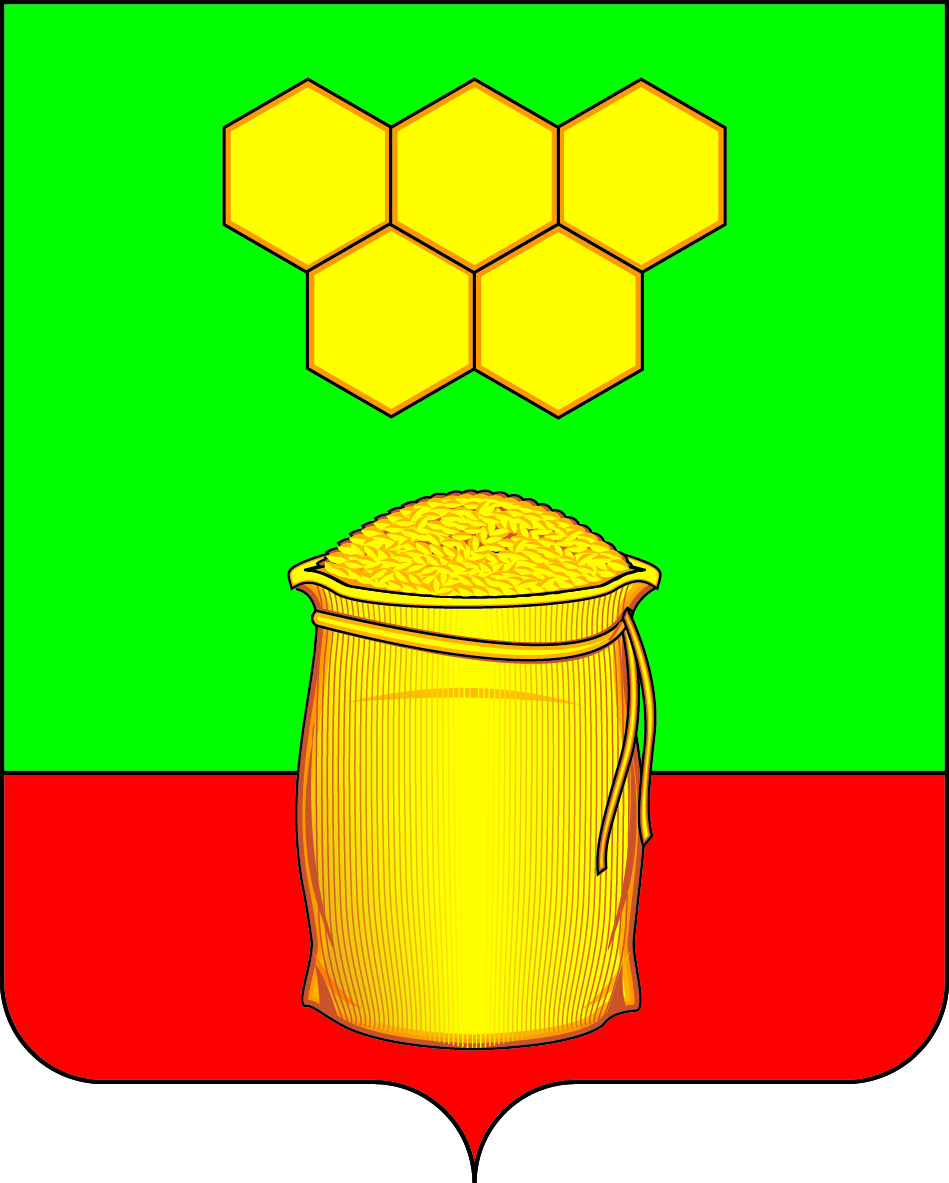                                    СОВЕТ  НАРОДНЫХ  ДЕПУТАТОВ                                 МЕДОВСКОГО СЕЛЬСКОГО ПОСЕЛЕНИЯБОГУЧАРСКОГО МУНИЦИПАЛЬНОГО РАЙОНАВОРОНЕЖСКОЙ ОБЛАСТИ                                                     РЕШЕНИЕ  от   «28» декабря 2020 г. № 34                                 п. ДубраваО Реестре муниципального имущества Медовского  сельского  поселенияБогучарского муниципального районаВ соответствии с Федеральным законом от 06.10.2003 № 131-ФЗ «Об общих принципах организации местного самоуправления в Российской Федерации», Гражданским кодексом Российской Федерации, Приказом Минэкономразвития РФ от 30.08.2011 № 424 "Об утверждении Порядка ведения органами местного самоуправления реестров муниципального имущества", Совет народных депутатов Медовского  сельского поселения решил:                                                       	1. Утвердить Реестр муниципального недвижимого имущества  Медовского сельского поселения Богучарского  муниципального района согласно приложению  1.2. Утвердить Реестр муниципального движимого имущества Медовского сельского поселения Богучарского муниципального района согласно приложению 2.	3.  Утвердить Реестр  муниципальных унитарных предприятий, муниципальных учреждений, хозяйственных обществ, товариществ, акции, доли (вклады) в уставном (складочном) капитале которых принадлежат муниципальным образованиям, иных юридических лиц, в которых муниципальное образование является учредителем (участником),  согласно приложению  3.	4. Считать утратившим силу решение Совета народных депутатов Медовского сельского поселения Богучарского муниципального района Воронежской области от 25.12.2019 № 300 «О реестре  муниципального имущества Медовского сельского поселения Богучарского муниципального района».	5. Контроль за выполнением данного решения возложить на главу Медовского сельского поселения С. В. Чупракова.Глава  Медовского сельского поселения                                        С.В. ЧупраковПриложение 1   к  решению Совета народных депутатовМедовского сельского поселения  Богучарского муниципального района от  28.12. 2020   № 34Реестр муниципального недвижимого имущества Медовского сельского поселения Богучарского  муниципального района на 01.01.2021 г.Приложение 2к  решению Совета народных депутатов                                                                                                                                                                                                                                                                                                                                                 Медовского сельского поселения Богучарского муниципального района от  28.12. 2020   № 34Реестр муниципального движимого имущества Медовского сельского поселения Богучарского муниципального района на 01.01.2021 г.Приложение 3 к  решению Совета народных депутатовМедовского  сельского поселения  Богучарского муниципального района от  28.12. 2020   № 34Реестр  муниципальных унитарных предприятий, муниципальных учреждений, хозяйственных обществ, товариществ, акции, доли (вклады) в уставном (складочном) капитале которых принадлежат муниципальным образованиям, иных юридических лиц, в которых муниципальное образование является учредителем (участником)на 01.01.2021 г.№ п/пНаименование недвижимого имуществаНаименование недвижимого имуществаАдрес (местоположение) недвижимого имуществаАдрес (местоположение) недвижимого имуществаКадастровый номер муниципального недвижимого имуществаКадастровый номер муниципального недвижимого имуществаПлощадь, протяженность и (или) иные параметры, характеризующие физические свойства недвижимого имуществаПлощадь, протяженность и (или) иные параметры, характеризующие физические свойства недвижимого имуществаСведения о балансовой стоимости недвижимого имущества и начисленной амортизации (износе)Сведения о балансовой стоимости недвижимого имущества и начисленной амортизации (износе)Сведения о кадастровой стоимости недвижимого имуществаДаты возникновения и прекращения права муниципальной собственности на недвижимое имуществоРеквизиты документов - оснований возникновения (прекращения) права муниципальной собственности на недвижимое имуществоСведения о правообладателе муниципального недвижимого имуществаСведения об установленных в отношении муниципального недвижимого имущества ограничениях (обременениях) с указанием основания и даты их возникновения и прекращенияСведения об установленных в отношении муниципального недвижимого имущества ограничениях (обременениях) с указанием основания и даты их возникновения и прекращения№ п/пНаименование недвижимого имуществаНаименование недвижимого имуществаАдрес (местоположение) недвижимого имуществаАдрес (местоположение) недвижимого имуществаКадастровый номер муниципального недвижимого имуществаКадастровый номер муниципального недвижимого имуществаПлощадь, протяженность и (или) иные параметры, характеризующие физические свойства недвижимого имуществаПлощадь, протяженность и (или) иные параметры, характеризующие физические свойства недвижимого имуществаСведения о балансовой стоимости недвижимого имущества и начисленной амортизации (износе)Сведения о балансовой стоимости недвижимого имущества и начисленной амортизации (износе)Сведения о кадастровой стоимости недвижимого имуществаДаты возникновения и прекращения права муниципальной собственности на недвижимое имуществоРеквизиты документов - оснований возникновения (прекращения) права муниципальной собственности на недвижимое имуществоСведения о правообладателе муниципального недвижимого имуществаСведения об установленных в отношении муниципального недвижимого имущества ограничениях (обременениях) с указанием основания и даты их возникновения и прекращенияСведения об установленных в отношении муниципального недвижимого имущества ограничениях (обременениях) с указанием основания и даты их возникновения и прекращения1.Здание администрации Медовского с/поселенияВоронежская область, Богучарский район, п. Дубрава, пл. Центральная, д. 3Воронежская область, Богучарский район, п. Дубрава, пл. Центральная, д. 336:03:1800002:11336:03:1800002:11358,1 кв.м.  1-этажное,58,1 кв.м.  1-этажное,213291,00 руб. износ-100% -213291,00 руб.213291,00 руб. износ-100% -213291,00 руб.105737,93 руб.105737,93 руб.15.04.2015  г.Свидетельство о государственной регистрации права 36 АД 853348           от 15.04.2015г. Медовское сельское поселение Богучарского муниципального районаНет Нет 2.Здание сельского Дома культурыВоронежская область, Богучарский район, п. Дубрава, пл. Центральная, д. 4Воронежская область, Богучарский район, п. Дубрава, пл. Центральная, д. 436:03:1800003:13936:03:1800003:139978,8 кв.м. 3-этажное978,8 кв.м. 3-этажное1977209,00 руб. износ 100% -1977209,00 руб.1977209,00 руб. износ 100% -1977209,00 руб.1781347,49 руб.1781347,49 руб.30.11.2015 г.Свидетельство о государственной регистрации права № 36-36/004-36/004/009/2015-768/2 от 30.11.2015Медовское сельское поселение Богучарского муниципального района Нет  Нет 3.Здание сельского клубаВоронежская область, Богучарский район, с. Медово, ул. Низовая, д. 2бВоронежская область, Богучарский район, с. Медово, ул. Низовая, д. 2б36:03:2100004:2336:03:2100004:23149,1 кв. м. 1-этажное149,1 кв. м. 1-этажное291401,00 руб. износ- 100%- 291401,00 руб.291401,00 руб. износ- 100%- 291401,00 руб.778929,71 руб.778929,71 руб.30.11.2015 г.Свидетельство о государственной регистрации права № 36-36/004-36/004/009/2015-769/2от 30.11.2015Медовское сельское поселение Богучарского муниципального районаНетНет4.Здание  сельского Дома культурыВоронежская область, Богучарский район, п. Южный, ул. Гагарина, д. 11 Воронежская область, Богучарский район, п. Южный, ул. Гагарина, д. 11 36:03:2200001:8736:03:2200001:87574,9 кв. м. 2-этажное574,9 кв. м. 2-этажное2114265,00 руб. износ-100%- 2114265,00 руб.2114265,00 руб. износ-100%- 2114265,00 руб.1046277,76 руб.1046277,76 руб.09.07.2015 г.Свидетельство о государственной регистрации права № 36-36/004-36/004/010/2015-229/1от 09.07.2015Медовское сельское поселение Богучарского муниципального районаНетНет5.Жилой дом инв. № 18-90, лит.А,а Воронежская область, Богучарский район, п. Дубрава, ул. Садовая, д. 18Воронежская область, Богучарский район, п. Дубрава, ул. Садовая, д. 1836-36-04/001/2007-06236-36-04/001/2007-06250 кв. м 1-этажное50 кв. м 1-этажное528000,00 руб. износ-100%-528000,00 руб.528000,00 руб. износ-100%-528000,00 руб.236412,00 руб.236412,00 руб.30.01.2013 г.Свидетельство о государственной регистрации права 36-АГ 853443от  30.01.2013 г.Медовское сельское поселение Богучарского муниципального районаНетНет6.ЗернохранилищеВоронежская область, Богучарский район, с. Каразеево, ул. Агрономическая, д. 21Воронежская область, Богучарский район, с. Каразеево, ул. Агрономическая, д. 2136:03:1900004:3736:03:1900004:371153,4 кв. м 1-этажное1153,4 кв. м 1-этажное137300,00 руб.Износ-100%-137300,00 руб.137300,00 руб.Износ-100%-137300,00 руб.20108144,92 руб.20108144,92 руб.12.07.2018Свидетельство о государственной регистрации права 36:03:1900004:37-36/004/2018-3 от  12.07.2018 г.Медовское сельское поселение Богучарского муниципального районаНетНет7.Гидротехническое сооружение (дамба)Воронежская обл., Богучарский р-он., в границах с. МедовоВоронежская обл., Богучарский р-он., в границах с. Медово36:03:0000000:139136:03:0000000:1391500 кв. м500 кв. м42400,00 руб.42400,00 руб.ОтсутствуютОтсутствуют08.10.2015 г.Свидетельство о государственной регистрации права № 36-36/004-36/004/010/2015-407/2от 08.10.2015Медовское сельское поселение Богучарского муниципального районаНетНет8.Гидротехническое сооружение (дамба)Воронежская обл., Богучарский р-он., 150 м на восток от яра Лисьи Норы, 1000 м на северо-восток от оврага Барышев, в юго-западном направлении от с. КаразеевоВоронежская обл., Богучарский р-он., 150 м на восток от яра Лисьи Норы, 1000 м на северо-восток от оврага Барышев, в юго-западном направлении от с. Каразеево36:03:5400024:7336:03:5400024:731000 кв. м1000 кв. м46400,00 руб.46400,00 руб.ОтсутствуютОтсутствуют08.10.2015 гСвидетельство о государственной регистрации права № 36-36/004-36/004/010/2015-408/2от 08.10.2015Медовское сельское поселение Богучарского муниципального районаНетНет9.Сети водоснабжения с. МедовоВоронежская область, Богучарский район, с. Медово, ул. Низовая, ул. СоветскаяВоронежская область, Богучарский район, с. Медово, ул. Низовая, ул. Советская36:03:0000000:138536:03:0000000:13852067 м2067 м277857,00 руб. износ-100%-277857,00 руб.277857,00 руб. износ-100%-277857,00 руб.ОтсутствуютОтсутствуют29.03.2016 г. Свидетельство о государственной регистрации права № 36-36/004-36/004/009/2016-103/1 от 29.03.2016 г. Медовское сельское поселение Богучарского муниципального районаНетНет10.Водопроводные сетиВоронежская область, Богучарский район, пос. ЮжныйВоронежская область, Богучарский район, пос. Южный36:03:0000000:248236:03:0000000:24823360 м3360 м452108,00 руб. износ-100%-452108,00 руб.452108,00 руб. износ-100%-452108,00 руб.ОтсутствуютОтсутствуют 19.04.2016 г.Свидетельство о государственной регистрации права  № 36-36/004-36/004/009/2016-175/2от 19.04.2016Медовское сельское поселение Богучарского муниципального районаНетНет11.Водопроводные сетиВоронежская область, Богучарский район, пос. ДубраваВоронежская область, Богучарский район, пос. Дубрава36:03:0000000:248536:03:0000000:24853230 м3230 м389448,00 руб. износ-100%-389448 руб.389448,00 руб. износ-100%-389448 руб.ОтсутствуютОтсутствуют19.04.2016 г.Свидетельство о государственной регистрации права  № 36-36/004-36/004/009/2016-172/2от 19.04.2016Медовское сельское поселение Богучарского муниципального районаНетНет12.Военно-мемориальный объект (братская могила № 54)Воронежская область, Богучарский район, с. Медово, ул. Песчаная, д. 5аВоронежская область, Богучарский район, с. Медово, ул. Песчаная, д. 5а36:03:2100001:1136:03:2100001:11 49,8 кв. м 49,8 кв. м35094,00 руб. износ-100%-35094,00 руб.35094,00 руб. износ-100%-35094,00 руб.ОтсутствуютОтсутствуют19.04.2016 г.Свидетельство о государственной регистрации права  № 36-36/004-36/004/009/2016-173/2от 19.04.2016Медовское сельское поселение Богучарского муниципального районаНетНет13.Военно-мемориальный объект (братская могила № 61)Воронежская область, Богучарский район, пос. Дубрава, пл. Центральная, д. 3аВоронежская область, Богучарский район, пос. Дубрава, пл. Центральная, д. 3а36:03:1800002:12236:03:1800002:12281,7 кв. м81,7 кв. м389448,00 руб. износ-100%-389448,00 руб.389448,00 руб. износ-100%-389448,00 руб.ОтсутствуютОтсутствуют19.04.2016 г.Свидетельство о государственной регистрации права  № 36-36/004-36/004/009/2016-174/2от 19.04.2016Медовское сельское поселение Богучарского муниципального районаНетНет14.Военно-мемориальный объект (братская могила № 64)Воронежская область, Богучарский район, с. Каразеево, ул. Ленина, д. 1АВоронежская область, Богучарский район, с. Каразеево, ул. Ленина, д. 1А36:03:1900002:2436:03:1900002:2451 кв. м51 кв. м70352,00 руб. износ-100%-70352,00 руб. 70352,00 руб. износ-100%-70352,00 руб. ОтсутствуютОтсутствуют19.04.2016 г.Свидетельство о государственной регистрации права  № 36-36/004-36/004/009/2016-176/2от 19.04.2016Медовское сельское поселение Богучарского муниципального районаНетНет15.Водопроводные сетиВоронежская область, Богучарский район, х. МалеванныйВоронежская область, Богучарский район, х. Малеванный36:03:0000000:249836:03:0000000:24982065 м2065 м277857,00 руб. износ-100%-277857,00 руб.277857,00 руб. износ-100%-277857,00 руб.ОтсутствуютОтсутствуют25.05.2016 г.Свидетельство о государственной регистрации права  № 36-36/004-36/004/012/2016-131/2от 25.05.2016Медовское сельское поселение Богучарского муниципального районаНетНет16.Гидротехническое сооружение (дамба) Воронежская область, Богучарский район, 2100 м на юго-запад от п. Дубрава, балка Белый ЯрВоронежская область, Богучарский район, 2100 м на юго-запад от п. Дубрава, балка Белый Яр36:03:5400007:12736:03:5400007:1273616 кв. м3616 кв. м51200,00 руб. 51200,00 руб. ОтсутствуютОтсутствуют01.04.2018 г.Свидетельство о государственной регистрации права № 36:03:5400007:127-36/004/2017-1от 12.09.2017 Медовское сельское поселение Богучарского муниципального районаНетНет17.Гидротехническое сооружение (дамба)Воронежская область, Богучарский район, 2700 м на север от с. КаразеевоВоронежская область, Богучарский район, 2700 м на север от с. Каразеево36:03:5400023:7736:03:5400023:772117 кв. м2117 кв. м53700,00 руб.53700,00 руб.ОтсутствуютОтсутствуют01.04.2018 г.Свидетельство о государственной регистрации права № 36:03:5400023:77-36/004/2017-1 от 22.09.2017Медовское сельское поселение Богучарского муниципального районаНетНет18.Гидротехническое сооружение (дамба)Воронежская область, Богучарский район, 1000 м на северо-восток от п. ДубраваВоронежская область, Богучарский район, 1000 м на северо-восток от п. Дубрава36:03:5400008:6436:03:5400008:643219 кв. м3219 кв. м69200,00 руб.69200,00 руб.ОтсутствуютОтсутствуют01.04.2018 г.Свидетельство о государственной регистрации права № 36:03:5400008:64-36/004/2017-1 от 22.09.2017Медовское сельское поселение Богучарского муниципального районаНетНет19.Гидротехническое сооружение (дамба)Воронежская область, Богучарский район, 2400 м на север от х. МалеванныйВоронежская область, Богучарский район, 2400 м на север от х. Малеванный36:03:5400007:12936:03:5400007:129962 кв. м962 кв. м16100,00 руб.16100,00 руб.ОтсутствуютОтсутствуют01.04.2018 г.Свидетельство о государственной регистрации права № 36:03:5400007:129-36/004/2017-2 от 22.09.2017Медовское сельское поселение Богучарского муниципального районаНетНет20.Гидротехническое сооружение (дамба)Воронежская область, Богучарский район, 1100 м на юго-запад от с. КаразеевоВоронежская область, Богучарский район, 1100 м на юго-запад от с. Каразеево36:03:5400024:7536:03:5400024:752447 кв. м2447 кв. м8100,00 руб.8100,00 руб.ОтсутствуютОтсутствуют01.04.2018 г.Свидетельство о государственной регистрации права № 36:03:5400024:75-36/004/2017-1от 22.09.2017Медовское сельское поселение Богучарского муниципального районаНетНет21.Гидротехническое сооружение (дамба)Воронежская область, Богучарский р-н, 1750 м на северо-запад от леса Широкий, 1900 м на северо-запад от леса Долгий, в южном направлении от хутора МалеванныйВоронежская область, Богучарский р-н, 1750 м на северо-запад от леса Широкий, 1900 м на северо-запад от леса Долгий, в южном направлении от хутора Малеванный36:03:5400013:8736:03:5400013:87620 кв. м620 кв. м11800,00 руб.11800,00 руб.ОтсутствуютОтсутствуют01.04.2018 г.Свидетельство о государственной регистрации права № 36:03:5400013:87-36/004/2017-1 от 22.09.2017Медовское сельское поселение Богучарского муниципального районаНетНет22.Земельный участокВоронежская обл., Богучарский р-он., 195 м севернее улицы Советской с. МедовоВоронежская обл., Богучарский р-он., 195 м севернее улицы Советской с. Медово36:03:5400018:4036:03:5400018:4014109 кв. м14109 кв. мБалансовая (рыночная) стоимость – 241400,00 руб.,  начисленная амортизация – 0 руб.Балансовая (рыночная) стоимость – 241400,00 руб.,  начисленная амортизация – 0 руб.32450,70 руб.32450,70 руб.28.10.2015 г.Свидетельство о государственной регистрации права № 36-36/004-36/004/012/2015-350/1от 28.10.2015Медовское сельское поселение Богучарского муниципального районаНетНет23.Земельный участокВоронежская обл., Богучарский р-он., 150 м на восток от яра Лисьи Норы, 1000 м на северо-восток от оврага Барышев, в юго-западном направлении от с. КаразеевоВоронежская обл., Богучарский р-он., 150 м на восток от яра Лисьи Норы, 1000 м на северо-восток от оврага Барышев, в юго-западном направлении от с. Каразеево36:03:5400024:7036:03:5400024:7051576 кв. м51576 кв. мБалансовая (рыночная) стоимость – 361500,00 руб.,  начисленная амортизация – 0 руб.Балансовая (рыночная) стоимость – 361500,00 руб.,  начисленная амортизация – 0 руб.118624,80 руб.118624,80 руб.28.10.2015 г.Свидетельство о государственной регистрации права № 36-36/004-36/004/012/2015-349/1от 28.10.2015Медовское сельское поселение Богучарского муниципального районаНетНет24.Земельный участокВоронежская область, Богучарский район, п. Дубрава, ул. Садовая, 18Воронежская область, Богучарский район, п. Дубрава, ул. Садовая, 1836:03:1800003:000836:03:1800003:00082000 кв. м2000 кв. мБалансовая стоимость – 0 руб.,  начисленная амортизация – 0 руб.Балансовая стоимость – 0 руб.,  начисленная амортизация – 0 руб.209480,00 руб.209480,00 руб.30.01.2013 г.Свидетельство о государственной регистрации права 36-АГ 853442от  30.01.2013 г. Медовское сельское поселение Богучарского муниципального района Нет  Нет 25.Земельный участокВоронежская область, Богучарский район, п. Дубрава,  пл. Центральная, 3Воронежская область, Богучарский район, п. Дубрава,  пл. Центральная, 336:03:1800002:5536:03:1800002:55314 кв. м314 кв. мБалансовая стоимость – 0 руб.,  начисленная амортизация – 0 руб.Балансовая стоимость – 0 руб.,  начисленная амортизация – 0 руб.240828,58 руб.240828,58 руб.06.05.2015 г.Свидетельство о государственной регистрации права 36-АД  852641от  06.05.2015 г.Медовское сельское поселение Богучарского муниципального районаНетНет26.Земельный участокВоронежская область, Богучарский район, п. Южный, ул. Гагарина, д. 11Воронежская область, Богучарский район, п. Южный, ул. Гагарина, д. 1136:03:2200001:7436:03:2200001:74763 кв. м763 кв. мБалансовая стоимость – 0 руб.,  начисленная амортизация – 0 руб.Балансовая стоимость – 0 руб.,  начисленная амортизация – 0 руб.509264,35 руб.509264,35 руб.23.07.2015 г.Свидетельство о государственной регистрации права № 36-36/004-36/004/012/2015-211/1от  23.07.2015Медовское сельское поселение Богучарского муниципального районаНет27.Земельный участокВоронежская область, Богучарский район, с. Медово, ул. Песчаная, 5аВоронежская область, Богучарский район, с. Медово, ул. Песчаная, 5а36:03:2100001:1036:03:2100001:1058 кв. м58 кв. мБалансовая стоимость – 0 руб.,  начисленная амортизация – 0 руб.Балансовая стоимость – 0 руб.,  начисленная амортизация – 0 руб.31258,52 руб.31258,52 руб.05.02.2016 г.Свидетельство о государственной регистрации права № 36-36/004-36/004/012/2016-21/2от 05.02.2016Медовское сельское поселение Богучарского муниципального районаНет28.Земельный участокВоронежская область, Богучарский район, 180 м на восток от балки Козлов Яр и 630 м от юго-восточной границы кадастрового квартала 36:03:5400025Воронежская область, Богучарский район, 180 м на восток от балки Козлов Яр и 630 м от юго-восточной границы кадастрового квартала 36:03:540002536:03:5400025:5236:03:5400025:5236 кв. м36 кв. мБалансовая стоимость – 0 руб.,  начисленная амортизация – 0 руб.Балансовая стоимость – 0 руб.,  начисленная амортизация – 0 руб.103,68 руб.103,68 руб.09.02.2016 г.Свидетельство о государственной регистрации права № 36-36/004-36/004/009/2016-45/2от 09.02.2016Медовское сельское поселение Богучарского муниципального районаНет29.Земельный участокВоронежская область, Богучарский район, с. Каразеево, ул. Ленина, д. 1АВоронежская область, Богучарский район, с. Каразеево, ул. Ленина, д. 1А36:03:1900002:2336:03:1900002:23135 кв. м135 кв. мБалансовая стоимость – 0 руб.,  начисленная амортизация – 0 руб.Балансовая стоимость – 0 руб.,  начисленная амортизация – 0 руб.4797,90 руб.4797,90 руб.10.02.2016 г.Свидетельство о государственной регистрации права № 36-36/004-36/004/012/2016-20/2 от 10.02.2016Медовское сельское поселение Богучарского муниципального районаНет30.Земельный участокВоронежская область, Богучарский район, пос. Дубрава, пл. Центральная, д. 3аВоронежская область, Богучарский район, пос. Дубрава, пл. Центральная, д. 3а36:03:1800002:11136:03:1800002:111340 кв. м340 кв. мБалансовая стоимость – 0 руб.,  начисленная амортизация – 0 руб.Балансовая стоимость – 0 руб.,  начисленная амортизация – 0 руб.260769,80 руб.260769,80 руб.09.02.2016 г.Свидетельство о государственной регистрации права № 36-36/004-36/004/009/2016-46/2от 09.02.2016Медовское сельское поселение Богучарского муниципального районаНет31.Земельный участокВоронежская область, Богучарский район, 2100 м на юго-запад от п. Дубрава, балка Белый ЯрВоронежская область, Богучарский район, 2100 м на юго-запад от п. Дубрава, балка Белый Яр36:03:5400007:12636:03:5400007:126156992 кв. м156992 кв. мБалансовая (рыночная) стоимость – 389300,00 руб.,  начисленная амортизация – 0 руб.Балансовая (рыночная) стоимость – 389300,00 руб.,  начисленная амортизация – 0 руб.452136,96 руб.452136,96 руб.01.04.2018 г.Свидетельство о государственной регистрации права № 36:03:5400007:126-36/004/2017-1от 05.12.2017Медовское сельское поселение Богучарского муниципального районаНет32.Земельный участокВоронежская область, Богучарский район, 2700 м на север от с. КаразеевоВоронежская область, Богучарский район, 2700 м на север от с. Каразеево36:03:5400023:7536:03:5400023:7525187 кв. м25187 кв. мБалансовая (рыночная) стоимость – 47600,00 руб.,  начисленная амортизация – 0 рубБалансовая (рыночная) стоимость – 47600,00 руб.,  начисленная амортизация – 0 руб72538,56 руб.72538,56 руб.01.04.2018 г.Свидетельство о государственной регистрации права № 36:03:5400023:75-36/004/2017-1от 13.12.2017Медовское сельское поселение Богучарского муниципального районаНетНет33.Земельный участокВоронежская область, Богучарский район, 1000 м на северо-восток от п. ДубраваВоронежская область, Богучарский район, 1000 м на северо-восток от п. Дубрава36:03:5400008:6036:03:5400008:6015777 кв. м15777 кв. мБалансовая (рыночная) стоимость – 29800,00 руб.,  начисленная амортизация – 0 руб.Балансовая (рыночная) стоимость – 29800,00 руб.,  начисленная амортизация – 0 руб.276886,35 руб.276886,35 руб.01.04.2018 г.Свидетельство о государственной регистрации права № 36:03:5400008:60-36/004/2017-1от 07.12.2017Медовское сельское поселение Богучарского муниципального районаНетНет34.Земельный участокВоронежская область, Богучарский район, 2400 м на север от х. МалеванныйВоронежская область, Богучарский район, 2400 м на север от х. Малеванный36:03:5400007:12536:03:5400007:12515568 кв. м15568 кв. мБалансовая (рыночная) стоимость – 123300,00 руб.,  начисленная амортизация – 0 руб.Балансовая (рыночная) стоимость – 123300,00 руб.,  начисленная амортизация – 0 руб.44835,84 руб.44835,84 руб.01.04.2018 г.Свидетельство о государственной регистрации права № 36:03:5400007:125-36/004/2017-1от 14.12.2017Медовское сельское поселение Богучарского муниципального районаНетНет35.Земельный участокВоронежская область, Богучарский район, 1100 м на юго-запад от с. КаразеевоВоронежская область, Богучарский район, 1100 м на юго-запад от с. Каразеево36:03:5400024:7436:03:5400024:7457503 кв. м57503 кв. мБалансовая (рыночная) стоимость – 91400,00 руб.,  начисленная амортизация – 0 руб.Балансовая (рыночная) стоимость – 91400,00 руб.,  начисленная амортизация – 0 руб.822292,90 руб.822292,90 руб.01.04.2018 г.Свидетельство о государственной регистрации права № 36:03:5400024:74-36/004/2017-1от 07.12.2017Медовское сельское поселение Богучарского муниципального районаНетНет36.Земельный участокВоронежская область, Богучарский р-н, 1750 м на северо-запад от леса Широкий, 1900 м на северо-запад от леса Долгий, в южном направлении от хутора МалеванныйВоронежская область, Богучарский р-н, 1750 м на северо-запад от леса Широкий, 1900 м на северо-запад от леса Долгий, в южном направлении от хутора Малеванный36:03:5400013:7736:03:5400013:7737705 кв. м37705 кв. мБалансовая (рыночная) стоимость – 124000,00 руб.,  начисленная амортизация – 0 руб.Балансовая (рыночная) стоимость – 124000,00 руб.,  начисленная амортизация – 0 руб.125934,70 руб.125934,70 руб.01.04.2018 г.Свидетельство о государственной регистрации права № 36:03:5400013:77-36/004/2017-1от 12.12.2017Медовское сельское поселение Богучарского муниципального районаНетНет37.Земельный участокВоронежская область, Богучарский район, с. Каразеево, ул. Агрономическая, д. 21Воронежская область, Богучарский район, с. Каразеево, ул. Агрономическая, д. 2136:03:1900004:3636:03:1900004:367438 кв. м7438 кв. мБалансовая (рыночная) стоимость – 49200,00 руб.,  начисленная амортизация – 0 руб.Балансовая (рыночная) стоимость – 49200,00 руб.,  начисленная амортизация – 0 руб.19115,66 руб.19115,66 руб.12.07.2018 г.Свидетельство о государственной регистрации права 36:03:1900004:36-36/004/2018-1 от  12.07.2018 Медовское сельское поселение Богучарского муниципального районаНетНет38.Земельный участокВоронежская область, Богучарский район, с. Медово, ул. Низовая, 2бВоронежская область, Богучарский район, с. Медово, ул. Низовая, 2б36:03:2100004:13636:03:2100004:1361789 кв. м 1789 кв. м Балансовая стоимость – 0 руб.,  начисленная амортизация – 0 руб.Балансовая стоимость – 0 руб.,  начисленная амортизация – 0 руб.3432429,07 руб.3432429,07 руб.27.10.2018 г.Свидетельство о государственной регистрации права 36:03:2100004:136-36/073/2018-1 от  27.10.2018 Медовское сельское поселение Богучарского муниципального районаНетНет39.Земельный участокВоронежская область, Богучарский район п. Дубрава, пл. Центральная, 4Воронежская область, Богучарский район п. Дубрава, пл. Центральная, 436:03:1800003:25836:03:1800003:2582696 кв. м2696 кв. мБалансовая стоимость – 0 руб.,  начисленная амортизация – 0 руб.Балансовая стоимость – 0 руб.,  начисленная амортизация – 0 руб.2067751,12 руб.2067751,12 руб.30.11.2018 г.Свидетельство о государственной регистрации права 36:03:1800003:258-36/073/2018-1 от  30.11.2018 Медовское сельское поселение Богучарского муниципального районаНетНет40.Земельный участокВоронежская область, Богучарский р-н, в границах СХА «Южное»Воронежская область, Богучарский р-н, в границах СХА «Южное»36:03:5400025:16936:03:5400025:169202200 кв. м202200 кв. мБалансовая стоимость – 0 руб.,  начисленная амортизация – 0 руб.Балансовая стоимость – 0 руб.,  начисленная амортизация – 0 руб.465060,00 руб.465060,00 руб.07.11.2019 г.Свидетельство о государственной регистрации права 36:03:5400025:169-36/073/2019-207.11.2019Медовское сельское поселение Богучарского муниципального районаНетНет41.Земельный участокВоронежская область, Богучарский р-н, в границах СХА «Южное»Воронежская область, Богучарский р-н, в границах СХА «Южное»36:03:5400024:21436:03:5400024:2143300 кв. м3300 кв. мБалансовая стоимость – 0 руб.,  начисленная амортизация – 0 руб.Балансовая стоимость – 0 руб.,  начисленная амортизация – 0 руб.7590,00 руб.7590,00 руб.07.11.2019 г.Свидетельство о государственной регистрации права 36:03:5400024:214-36/073/2019-207.11.2019Медовское сельское поселение Богучарского муниципального районаНетНет42.Земельный участокВоронежская область, Богучарский р-н, в границах СХА «Дубрава»Воронежская область, Богучарский р-н, в границах СХА «Дубрава»36:03:0000000:287336:03:0000000:2873261120 кв. м261120 кв. мБалансовая стоимость – 0 руб.,  начисленная амортизация – 0 руб.Балансовая стоимость – 0 руб.,  начисленная амортизация – 0 руб.872140,80 руб.872140,80 руб.12.03.2020 г.Свидетельство о государственной регистрации права 36:03:0000000:2873-36/073/2020-112.03.2020Медовское сельское поселение Богучарского муниципального районаНетНет43.Земельный участокВоронежская область, Богучарский р-н, в границах СХА «Дубрава»Воронежская область, Богучарский р-н, в границах СХА «Дубрава»36:03:0000000:287436:03:0000000:2874247109 кв. м247109 кв. мБалансовая стоимость – 0 руб.,  начисленная амортизация – 0 руб.Балансовая стоимость – 0 руб.,  начисленная амортизация – 0 руб.825344,06 руб.825344,06 руб.12.03.2020 г.Свидетельство о государственной регистрации права 36:03:0000000:2874-36/073/2020-112.03.2020Медовское сельское поселение Богучарского муниципального районаНетНет44.Земельный участокВоронежская область, Богучарский р-н, в границах СХА «Дубрава»Воронежская область, Богучарский р-н, в границах СХА «Дубрава»36:03:0000000:287536:03:0000000:2875955643 кв. м955643 кв. мБалансовая стоимость – 0 руб.,  начисленная амортизация – 0 руб.Балансовая стоимость – 0 руб.,  начисленная амортизация – 0 руб.3191847,62 руб.3191847,62 руб.12.03.2020 г.Свидетельство о государственной регистрации права 36:03:0000000:2875-36/073/2020-112.03.2020Медовское сельское поселение Богучарского муниципального районаНетНет45.Земельный участокВоронежская область, Богучарский р-н, в границах СХА «Дубрава»Воронежская область, Богучарский р-н, в границах СХА «Дубрава»36:03:0000000:287636:03:0000000:2876490681кв. м490681кв. мБалансовая стоимость – 0 руб.,  начисленная амортизация – 0 руб.Балансовая стоимость – 0 руб.,  начисленная амортизация – 0 руб.1638874,54 руб.1638874,54 руб.12.03.2020 г.Свидетельство о государственной регистрации права 36:03:0000000:2876-36/073/2020-112.03.2020Медовское сельское поселение Богучарского муниципального районаНетНет46.Земельный участокВоронежская область, Богучарский р-н, в границах СХА «Дубрава»Воронежская область, Богучарский р-н, в границах СХА «Дубрава»36:03:0000000:287736:03:0000000:28771075613 кв. м1075613 кв. мБалансовая стоимость – 0 руб.,  начисленная амортизация – 0 руб.Балансовая стоимость – 0 руб.,  начисленная амортизация – 0 руб.3592547,42 руб.3592547,42 руб.12.03.2020 г.Свидетельство о государственной регистрации права 36:03:5400025:1636:03:0000000:2877-36/073/2020-112.03.2020Медовское сельское поселение Богучарского муниципального районаНетНет47.Земельный участокВоронежская область, Богучарский р-н, в границах СХА «Дубрава»Воронежская область, Богучарский р-н, в границах СХА «Дубрава»36:03:0000000:287836:03:0000000:2878174736 кв. м174736 кв. мБалансовая стоимость – 0 руб.,  начисленная амортизация – 0 руб.Балансовая стоимость – 0 руб.,  начисленная амортизация – 0 руб.583618,24 руб.583618,24 руб.12.03.2020 г.Свидетельство о государственной регистрации права 36:03:0000000:2878-36/073/2020-112.03.2020Медовское сельское поселение Богучарского муниципального районаНетНет48.Земельный участокВоронежская область, Богучарский р-н, в границах СХА «Дубрава»Воронежская область, Богучарский р-н, в границах СХА «Дубрава»36:03:0000000:287936:03:0000000:2879346284 кв. м346284 кв. мБалансовая стоимость – 0 руб.,  начисленная амортизация – 0 руб.Балансовая стоимость – 0 руб.,  начисленная амортизация – 0 руб.1156588,56 руб.1156588,56 руб.12.03.2020 г.Свидетельство о государственной регистрации права 36:03:0000000:2879-36/073/2020-112.03.2020Медовское сельское поселение Богучарского муниципального районаНетНет49.Земельный участокВоронежская область, Богучарский р-н, в границах СХА «Дубрава»Воронежская область, Богучарский р-н, в границах СХА «Дубрава»36:03:0000000:288036:03:0000000:288077093 кв. м77093 кв. мБалансовая стоимость – 0 руб.,  начисленная амортизация – 0 руб.Балансовая стоимость – 0 руб.,  начисленная амортизация – 0 руб.257490,62 руб.257490,62 руб.12.03.2020 г.Свидетельство о государственной регистрации права 36:03:0000000:2880-36/073/2020-112.03.2020Медовское сельское поселение Богучарского муниципального районаНетНет50.Земельный участокВоронежская область, Богучарский р-н, в границах СХА «Дубрава»Воронежская область, Богучарский р-н, в границах СХА «Дубрава»36:03:0000000:288136:03:0000000:2881304071 кв. м304071 кв. мБалансовая стоимость – 0 руб.,  начисленная амортизация – 0 руб.Балансовая стоимость – 0 руб.,  начисленная амортизация – 0 руб.1015597,14 руб.1015597,14 руб.12.03.2020 г.Свидетельство о государственной регистрации права 36:03:0000000:2881-36/073/2020-112.03.2020Медовское сельское поселение Богучарского муниципального районаНетНет51.Земельный участокВоронежская область, Богучарский р-н, в границах СХА «Дубрава»Воронежская область, Богучарский р-н, в границах СХА «Дубрава»36:03:0000000:288236:03:0000000:2882184920 кв. м184920 кв. мБалансовая стоимость – 0 руб.,  начисленная амортизация – 0 руб.Балансовая стоимость – 0 руб.,  начисленная амортизация – 0 руб.617632,80 руб.617632,80 руб.12.03.2020 г.Свидетельство о государственной регистрации права 36:03:0000000:2882-36/073/2020-112.03.2020Медовское сельское поселение Богучарского муниципального районаНетНетИтого:4725559,5 кв. м/10722 м4725559,5 кв. м/10722 м8910030,00 руб., износ-7235130,00 руб.8910030,00 руб., износ-7235130,00 руб.47002681,10руб.47002681,10руб.Наименование движимого имуществаСведения о балансовой стоимости движимого имущества и начисленной амортизации (износе)Даты возникновения и прекращения права муниципальной собственности на движимое имуществоРеквизиты документов - оснований возникновения (прекращения) права муниципальной собственности на движимое имуществоСведения о правообладателе муниципального движимого имуществаСведения об установленных в отношении муниципального движимого имущества ограничениях (обременениях) с указанием основания и даты их возникновения и прекращенияВ отношении акций акционерных обществ В отношении акций акционерных обществ В отношении акций акционерных обществ В отношении долей (вкладов) в уставных (складочных) капиталах хозяйственных обществ и товариществВ отношении долей (вкладов) в уставных (складочных) капиталах хозяйственных обществ и товариществВ отношении долей (вкладов) в уставных (складочных) капиталах хозяйственных обществ и товариществВ отношении долей (вкладов) в уставных (складочных) капиталах хозяйственных обществ и товариществНаименование движимого имуществаСведения о балансовой стоимости движимого имущества и начисленной амортизации (износе)Даты возникновения и прекращения права муниципальной собственности на движимое имуществоРеквизиты документов - оснований возникновения (прекращения) права муниципальной собственности на движимое имуществоСведения о правообладателе муниципального движимого имуществаСведения об установленных в отношении муниципального движимого имущества ограничениях (обременениях) с указанием основания и даты их возникновения и прекращенияНаименовании акционерного общества-эмитента, его основной государственный регистрационный номерКоличество акций, выпущенных акционерным обществом (с указанием количества привилегированных акций), и размере доли в уставном капитале, принадлежащей муниципальному образованию, в процентахНоминальная стоимости акцийНоминальная стоимости акцийНаименование хозяйственного общества, товарищества, его основной государственный регистрационный номерРазмер уставного (складочного) капитала хозяйственного общества, товарищества и доли муниципального образования в уставном (складочном) капитале в процентахРазмер уставного (складочного) капитала хозяйственного общества, товарищества и доли муниципального образования в уставном (складочном) капитале в процентахЛегковой автомобиль LADA GRANTA, 219110333641,49 руб.(износ-333641,49 руб.)03.09.2014г.Паспорт транспортного средства 63 НУ 354284 Медовское сельское поселение Богучарского муниципального районаНет00000ИТОГО:333641,49 руб.(износ-333641,49 руб.)Нет00000полное наименование и организационно-правовая форма юридического лицаадрес (местонахождение)основной государственный регистрационный номер и дата государственной регистрацииреквизиты документа - основания создания юридического лица (участия муниципального образования в создании (уставном капитале) юридического лица)размер уставного фонда (для муниципальных унитарных предприятий)размер доли, принадлежащей муниципальному образованию в уставном (складочном) капитале, в процентах (для хозяйственных обществ и товариществ)данные о балансовой и остаточной стоимости основных средств (фондов) (для муниципальных учреждений и муниципальных унитарных предприятий)среднесписочная численность работников (для муниципальных учреждений и муниципальных унитарных предприятий)--------